Аннотацияк адаптированной основной общеобразовательной программе для обучающихся с умственной отсталостью (интеллектуальными нарушениями) - вариант 1.МБОУ Гусаревской СОШ Азовского района на 2021-2022 учебный годАдаптированная основная общеобразовательная программа для обучающихся с умственной отсталостью (интеллектуальными нарушениями)- Вариант 1(далее – АООП) МБОУ Гусаревской СОШ Азовского района разработана на основе примерной АООП для обучающихся с умственной отсталостью(интеллектуальными нарушениями).АООП определяет содержание и организацию образования обучающихся с легкой умственной отсталостью(интеллектуальными нарушениями),реализуется через организацию урочной и внеурочной деятельности.АОПП состоит из трех разделов: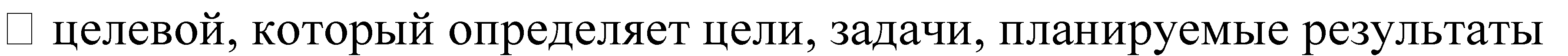 и способы достижения результатов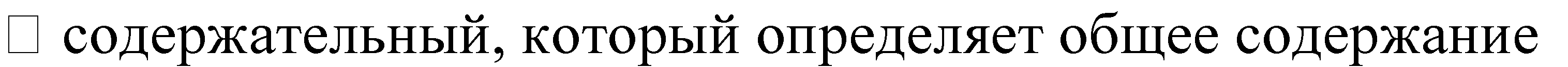 образования обучающихся с легкой умственной отсталостью (интеллектуальными нарушениями)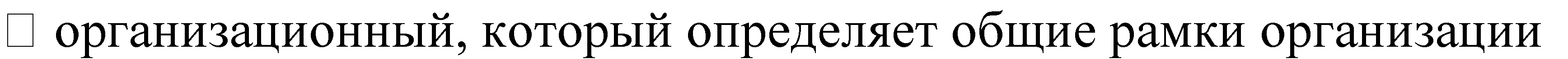 образовательного процесса в МБОУ Гусаревской СОШ Азовского района, а также механизм реализации АООПВ целевом разделе представлены: пояснительная записка, планируемые результаты освоения АООП, система оценки достижения планируемых результатов.В содержательном разделе представлены программы, ориентированные на достижение личностных и предметных результатов: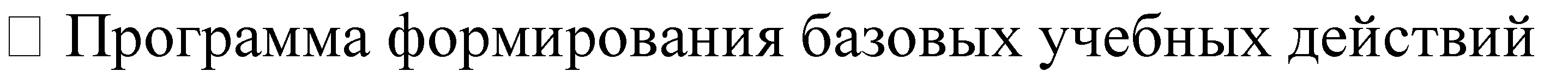 развивающей областив, курсов коррекционно--нравственного развития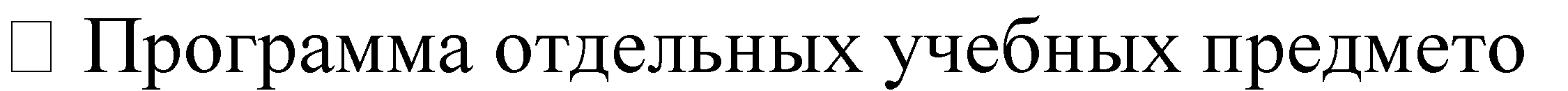 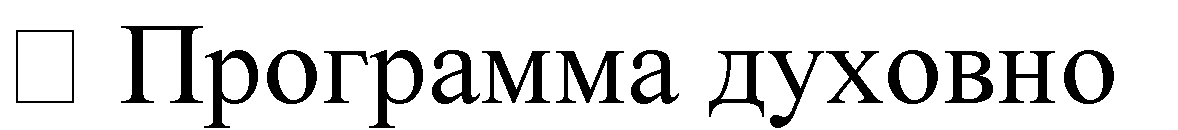 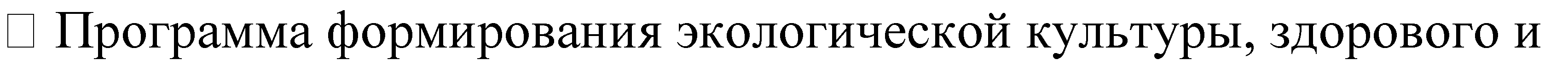 безопасного образа жизни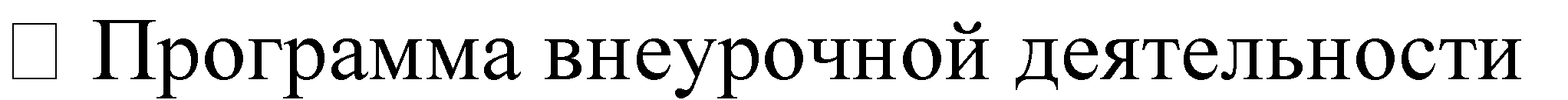 В организационном разделе представлены: учебный план, система условий реализации АООП.Образовательная деятельность МБОУ Гусаревской СОШ Азовского района направлена на достижение цели: создание условий для максимального удовлетворения особых образовательных потребностей обучающихся,обеспечивающих усвоение ими социального и культурного опыта.Сроки реализации АООП для обучающихся с умственной отсталостью (интеллектуальными нарушениями) составляет 12лет:В реализации АООП выделено два этапа:I этап - 1-4 классы; II этап - 5-9 классыIII этап- 10-12 классыАООП МБОУ Гусаревской СОШ Азовского района раскрывает психолого- педагогическую характеристику обучающихся с умственной отсталостью(интеллектуальными нарушениями) и описание особых образовательных потребностей обучающихся с умственной отсталостью (интеллектуальными нарушениями)Планируемые результаты освоения АООП соответствуют возрастным возможностям и особым образовательным потребностям обучающихся с умственной отсталостью (интеллектуальными нарушениями).Разработанная система оценки достижения планируемых результатов включает основные направления и цели оценочной деятельности, описаниеобъекта и содержание оценки, критерии, процедуры и составинструментария оценивания, формы представления результатов, условия и границы применения системы оценки. Это позволит осуществлять оценку динамики учебных достижений обучающихся с легкой умственной отсталостью (интеллектуальными нарушениями) и развития их жизненной компетенции. Разработанная система обеспечивает комплексный подход к оценке результатов освоения АООП ( вариант 1), позволяющий оценивать в единстве предметные и личностные результаты его образования.Программы, представленные в содержательном разделе,ориентированы на достижение личностных и предметных результатов. Их структура соответствует требованиям Стандарта и позволяет в полном объеме реализовать цель АООП.Учебный план является основным организационным механизмом реализации АООП. В учебном плане МБОУ Гусаревской СОШопределен общий объем нагрузки и максимальный объем аудиторной нагрузки обучающихся, состав и структура обязательных предметных и коррекционно - развивающих областей по классам (годам обучения).Система условий реализации АООП вариант 1) МБОУ Гусаревской СОШ обеспечивает достижение планируемых результатов освоенияАООП, учитывает особенности организации, а также ее взаимодействие с социальными партнерами и содержит описание имеющихся условий: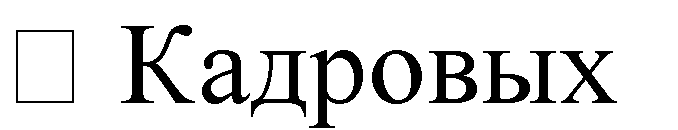 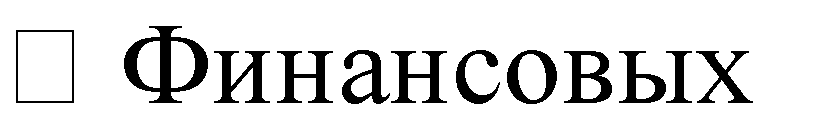 -технических-методическое и информационное обеспечение стоянием системы условий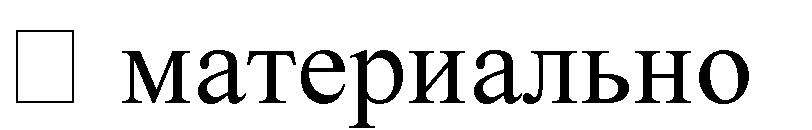 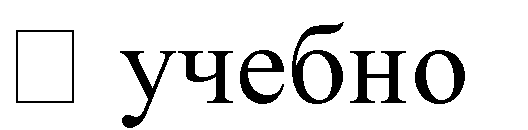 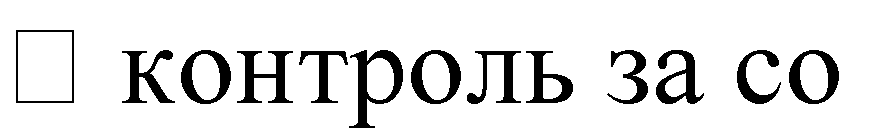 В разработке АООП (1 вариант) МБОУ Гусаревской СОШ принималиучастие: администрация ОО, руководители ШМО учителей-предметников.В основу разработки АООП образования обучающихся с умственнойотсталостью	(интеллектуальными	нарушениями)	заложены	следующие подходы к обучению, воспитанию и развитию каждого ребенка:дифференцированный,деятельностный,личностно-ориентированный.Реализация программы планомерно подготовит и дозировано расширит повседневный жизненный опыт и социальные контакты ребёнка в доступных для него пределах, активизирует компенсаторные механизмы, а также организует работу по организации регулярных контактов таких детей с социумом.